NIEUW: BRIDGELESSEN BIJ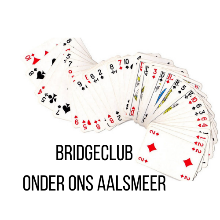 BRIDGECLUB ONDER ONS AALSMEEROp woensdagavond 14 september 2022 start Peter van Maris (gediplomeerd bridgedocent) met bridge les voor beginnersin het Buurthuis Hornmeer, Dreef 1 te Aalsmeer.Er wordt gebruik gemaakt van “Leer bridge met Berry Westra” deel 1 (ook wel bekend als het Klaveren-boekje) dat gebaseerd is op het meest gespeelde bridgesysteem: Acol.De cursus start met 2 proeflessen, waarna er nog 12 lessen volgen. U begint pas te betalen als u besluit om aan de cursus deel te nemen. 
De les begint om 19.45 uur en duurt tot ongeveer 21.45 uur.Na afloop van deze cursus nodigt de BC Onder Ons Aalsmeer u uit om mee te spelen met de feestelijke kerstdrive.Op woensdagavond 4 januari 2023 start het tweede deel van de cursus “Leer Bridge met Berry Westra” deel 2 (ook wel bekend als het Ruiten-boekje). Dit zijn weer 12 lessen die op dezelfde tijd starten als de eerste cursus.  Na afloop van deze tweede cursus (ca. eind maart) nodigt de BC Onder Ons Aalsmeer u uit om tot het einde van het seizoen gratis mee te spelen.De kosten: 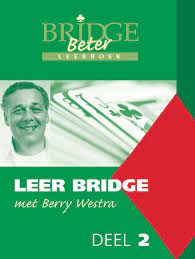 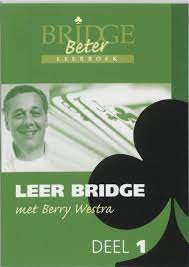 De 2 proeflessen voorafgaand aan de eerste cursus zijn gratis         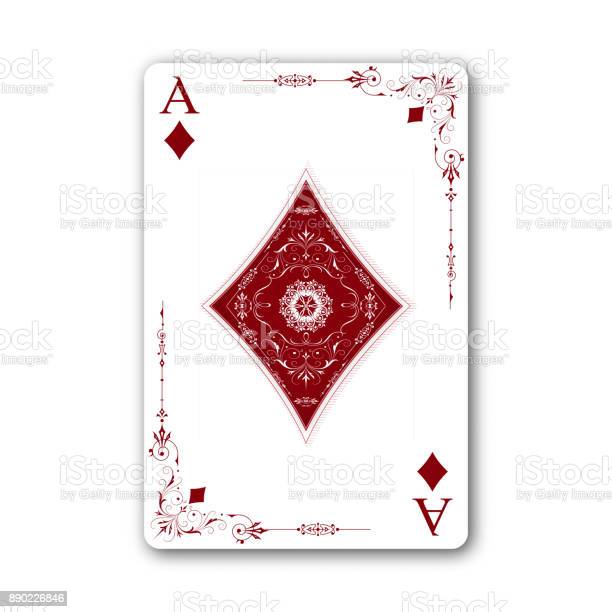 	Cursus 1: Leer bridgen met Berry Westra – Klaverenboekje 	kost € 144,-- (= € 12,-- euro per les).Cursus 2: Leer bridgen met Berry Westra – Ruitenboekjekost € 144,-- (= € 12,-- euro per les).U kunt zich individueel opgeven of met een partner.Het Klaverenboekje voor Cursus 1 wordt u aangeboden door BC Onder Ons Aalsmeer.Inschrijven voor de cursus: graag een mail naar bconderonsaalsmeer@gmail.comVoor meer informatie: Ariette Tromp – 06 45 30 44 36Voor meer informatie over de cursus zie website van Peter van Maris:www.bridgeleshaarlemermeer.nl